ЗАДАНИЕ  5 классна 12.05-22.05.2020г.по предмету «Живопись»преподаватель Кочеткова Юлия Васильевнателефон, 8-920-622-47-13, электронная почта dchi.7@mail.ruЗакрепление навыков передачи материальности прозрачных предметов. Натюрморт с предметом из стекла. Формат А3. Материал – гуашь.Примеры: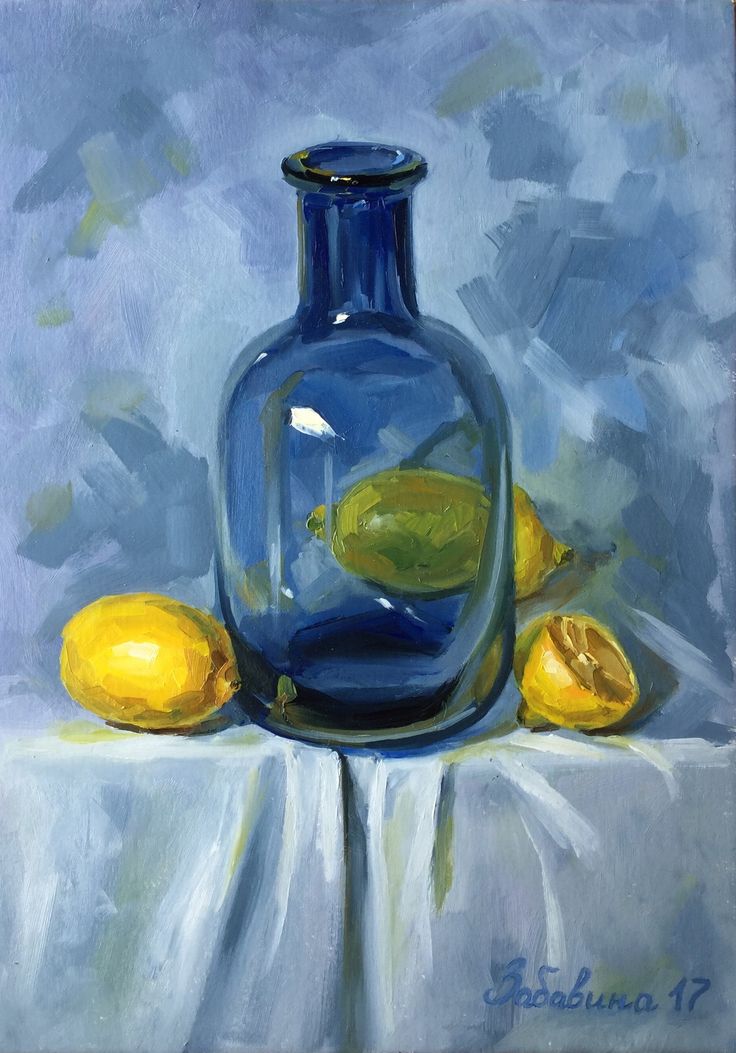 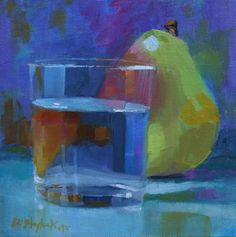 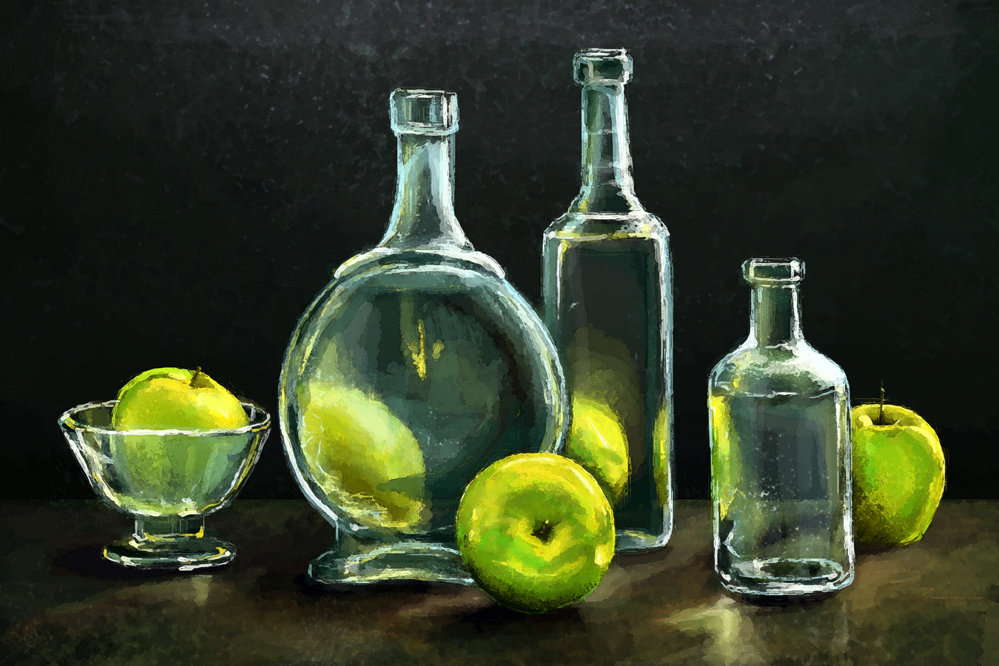 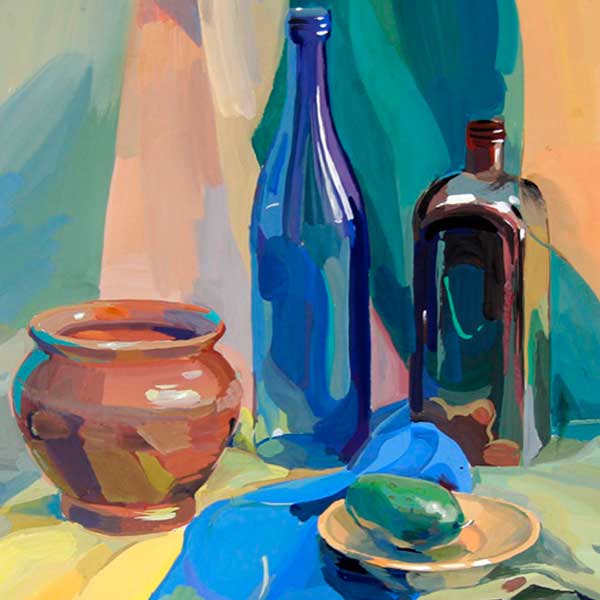 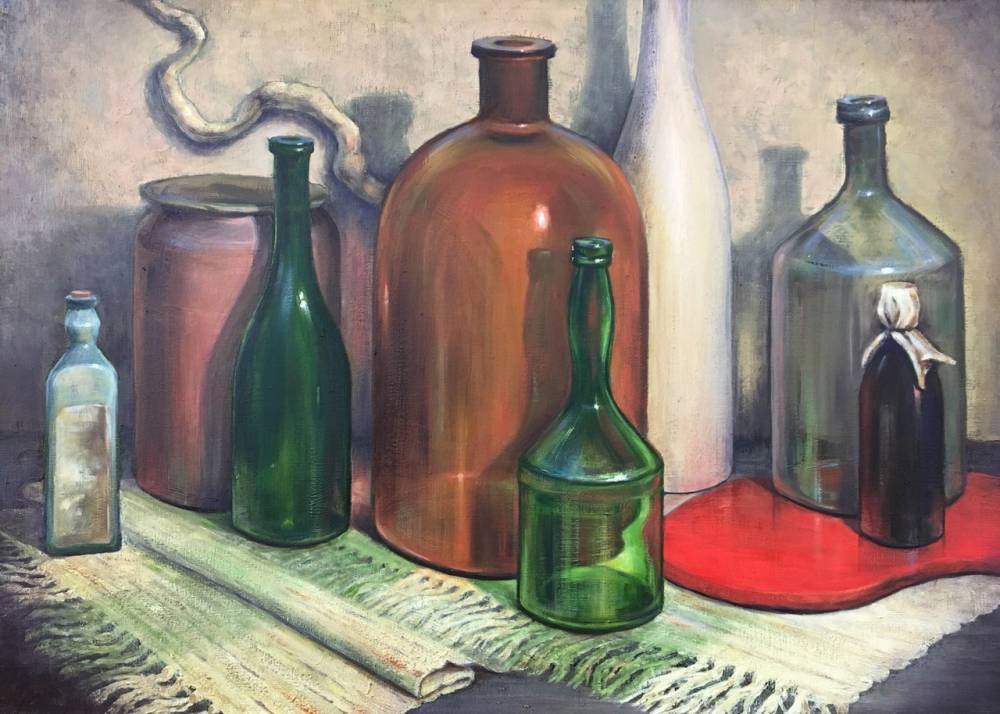 